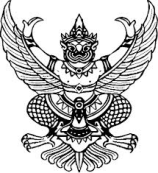 ประกาศเทศบาลตำบลดอนขมิ้นเรื่อง  รายงานผลการติดตามและประเมินผลแผนพัฒนาท้องถิ่นเทศบาลตำบลดอนขมิ้น ประจำปีงบประมาณ พ.ศ. ๒562---------------------		ตามระเบียบกระทรวงมหาดไทย ว่าด้วยการจัดทำแผนพัฒนาขององค์กรปกครองส่วนท้องถิ่น พ.ศ. 2548 แก้ไขเพิ่มเติม (ฉบับที่ 3) พ.ศ. 2561 ข้อ 29 กำหนดให้คณะกรรมการติดตามและประเมินผลแผนพัฒนาท้องถิ่นทำหน้าที่กำหนดแนวทางวิธีการติดตามและประเมินผลแผนพัฒนาท้องถิ่น ดำเนินการติดตามและประเมินผลแผนพัฒนา และรายงานผลจากการติดตามและประเมินผลแผนพัฒนาต่อผู้บริหารท้องถิ่น เพื่อให้ผู้บริหารเสนอต่อสภาท้องถิ่น คณะกรรมการพัฒนาท้องถิ่น และประเทศให้ประชาชนในท้องถิ่นทราบ โดยทั่วกันอย่างน้อยปีละหนึ่งครั้ง ภายในเดือนธันวาคมของทุกปี ทั้งนี้ได้ปิดประกาศโดยเปิดเผยไม่น้อยกว่าสามสิบวัน		บัดนี้ คณะกรรมการติดตามและประเมินผลแผนพัฒนาเทศบาลตำบลดอนขมิ้น ได้นำเสนอรายงานการติดตามและประเมินผลแผนพัฒนาเทศบาลตำบลดอนขมิ้น ประจำปีงบประมาณ พ.ศ. 2562 ตั้งแต่ 1 ตุลาคม 2561 ถึงวันที่ 30 กันยายน 2562 เรียบร้อยแล้ว รายละเอียดดังรายงานการติดตามและประเมินผลแผนที่แนบมาพร้อมนี้จึงประกาศให้ทราบโดยทั่วกันประกาศ ณ วันที่   1  เดือน พฤศจิกายน  พ.ศ. ๒๕62           (นายรุ่งโรจน์  ตันวัฒนวิทย์)          นายกเทศมนตรีตำบลดอนขมิ้น